PAST AND CURRENT PRESIDENTS OF CYPRUSPAST AND CURRENT PRESIDENTS OF CYPRUSPAST AND CURRENT PRESIDENTS OF CYPRUSPAST AND CURRENT PRESIDENTS OF CYPRUSPAST AND CURRENT PRESIDENTS OF CYPRUSPAST AND CURRENT PRESIDENTS OF CYPRUS#NamePortraitTerms of officeTerms of officeParty1Archbishop Makarios III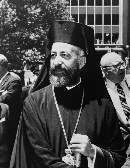 16 August 196015 July 1974(deposed)None-Nikos Sampson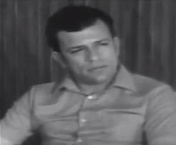 15 July 197423 July 1974Progressive Front-Glafcos Clerides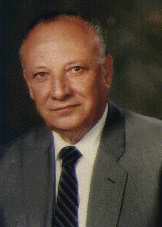 23 July 19747 December 1974United Democratic Party(1)Archbishop Makarios III7 December 1974(restored)3 August 1977(died in office)None2Spyros Kyprianou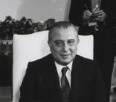 3 August 19773 September 1977Democratic Party2Spyros Kyprianou3 September 197728 February 1988Democratic Party3George Vasiliou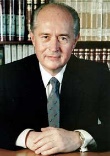 28 February 198828 February 1993Independentsupported byProgressive Party of Working People4Glafcos Clerides28 February 199328 February 2003Democratic Rally5Tassos Papadopoulos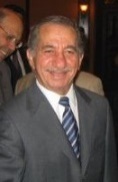 28 February 200328 February 2008Democratic Partysupported byProgressive Party of Working People6Demetris Christofias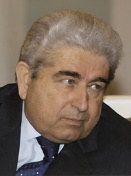 28 February 200828 February 2013Progressive Party of Working People7Nicos Anastasiades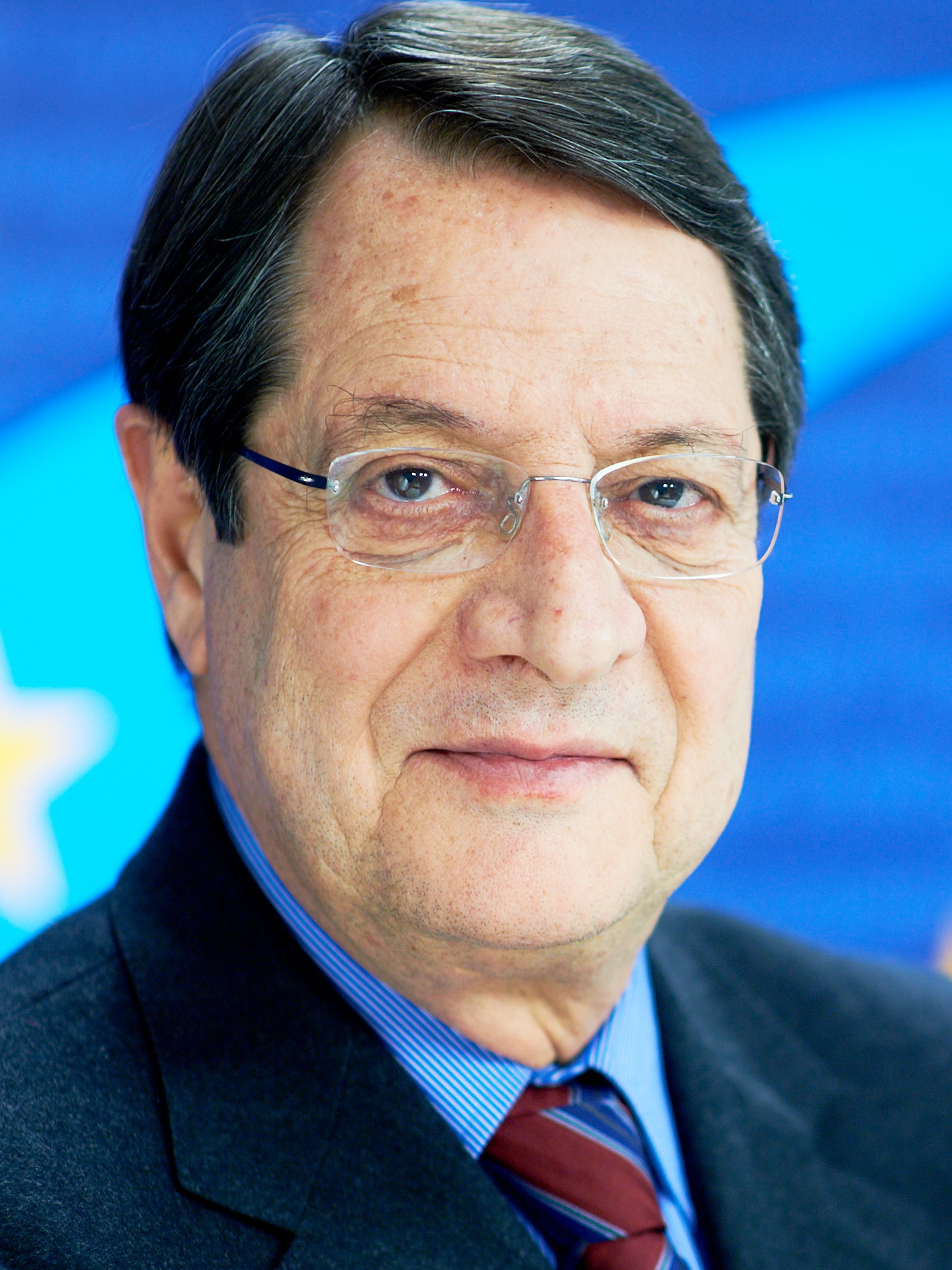 28 February 2013Incumbent	Democratic Rally